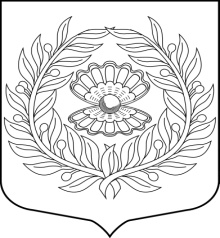   Совет депутатов
муниципального образования
 «Нежновское сельское поселение»
 муниципального образования 
«Кингисеппский муниципальный район» 
Ленинградской области (четвёртый созыв)                                                                                                       Решение.     26.10.2022                                                                                    №171О проведении публичных слушаний по проекту решения Советов депутатов «Об утверждении бюджета МО «Нежновское сельское поселение» на 2023 год и плановый период 2024, 2025 годов».1.В соответствии с пунктом 2 части 3статьи 28, частью 1 статьи 65 Федерального закона от 06.10.2003 г. № 131-ФЗ «Об общих принципах организации местного самоуправления в Российской Федерации», руководствуясь Порядком организации и проведения публичных слушаний в муниципальном образовании «Нежновское сельское поселение» на территории МО «Нежновское сельское поселение», утверждённого решением Совета депутатов МО «Нежновское сельское поселение» от 11.06.2020 года №56 : 1. Назначить проведение публичных слушаний по проекту решения Совета депутатов «Об утверждении бюджета МО «Нежновское сельское поселение» на 2023 год и плановый период 2024, 2025 годов» на 5 декабря в 14 час. 00 мин. в здании Нежновской сельской администрации, по адресу: Ленинградская область, Кингисеппский район, д. Нежново, дом 41А.2. Обнародовать проект решения Совета депутатов «Об утверждении бюджета МО «Нежновское сельское поселение» на 2023 год и плановый период 2024, 2025 годов» путём размещения на официальном сайте администрации http://www.nezhnovo.ru/resheniya-po-byudzhetu.html4. Опубликовать данное решение в средствах массовой информации.5. Контроль за исполнением оставляю за собой.Глава МО «Нежновское сельское поселение»                              А.В. Богданов 